Úlohy počas samoštúdia na dni 08. 06. 2020 – 12.06.2020Trieda: 6. B, 6.CPredmet: Anglický jazykVyučujúci: V. KoščákováMilí šiestaci, máme pred sebou nový týždeň, ktorý so sebou prináša aj nové úlohy. Začíname poslednú lekciu v tomto školskom roku. Je to lekcia č. 6. Prajem pekný týždeň.Úloha č. 1 –Odpíšte si nasledujúce poznámky do zošita a naučte sa ich. Výslovnosť si precvičte počúvaním tu: https://elt.oup.com/student/project/level2/unit6/audio?cc=sk&selLanguage=skUnit 6 : ENTERTAINMENT(Lekcia 6: Zábava)TV PROGRAMMES (Televízne programy)QUIZ SHOW  =televízny kvízSOAP OPERA = telenovelaCARTOON = kreslený filmPOLICE DRAMA =film z policajného prostrediaDOCUMENTARY = dokumentárny program (dokument)  THE NEWS = správy (televízne noviny)REALITY SHOW =reality showCOMEDY  PROGRAMME =komediálny programFILM = filmNATURE PROGRAMME =prírodopisný programSPORTS  PROGRAMME = športový programCHAT SHOW = diskusná reláciaÚloha č. 2 – Vypracujte si  nasledujúce cvičenie do zošita. Vašou úlohou je  priradiť písmeno s definíciou k správnemu názvu. Do zošita si neprepisujte definície, napíšte si len kombináciu čísla a písmena, napr.  1i ...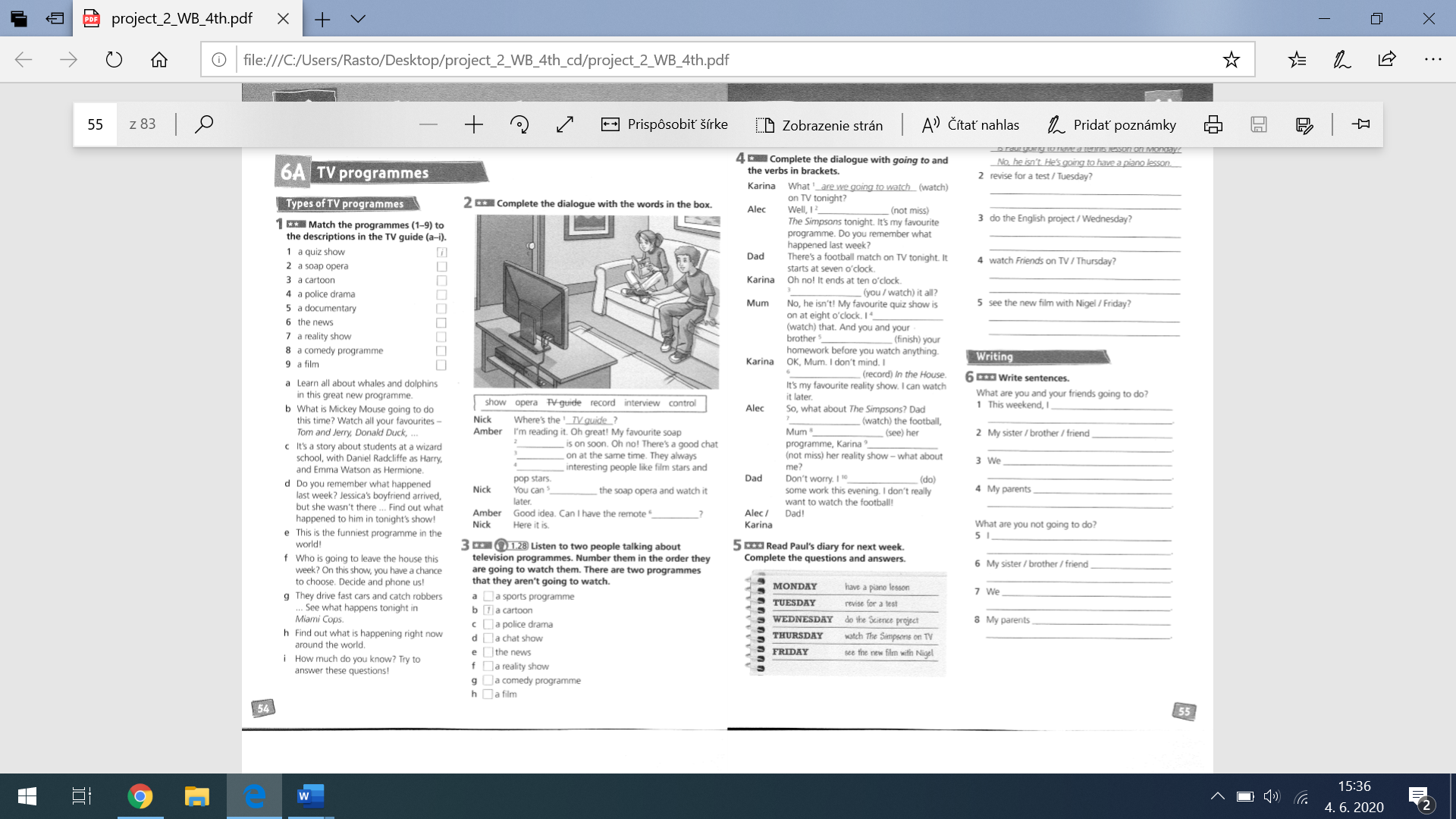 * odpísané poznámky a vypracované cvičenia mi prosím odfotené pošlite cez facebook, edupage alebo mailom na veronikakoscak1989@gmail.com Úloha č. 3–Odpíšte si nasledujúce poznámky do zošita a naučte sa ich. TYPES OF FILMS(Druhy filmov)adventure film = dobrodružný filmcomedy film = komédiafantasy = fantazijný filmhorror film = horormusical = muzikálromantic comedy (romcom) = romantická komédiascience fiction (sci – fi  film) = vedecko-fantastický filmthriller = trilerwestern = westernÚloha č. 4 – Vypracujte si nasledujúce cvičenia  do zošita.  V 1. cvičení je potrebné podľa obrázka napísať druh filmu. Do zošita si napíšte číslo a vedľa neho správne slovo.  V 2. cvičení  doplňte druh filmu podľa definície. Pomôže vám prvé písmeno, ktoré tam už je.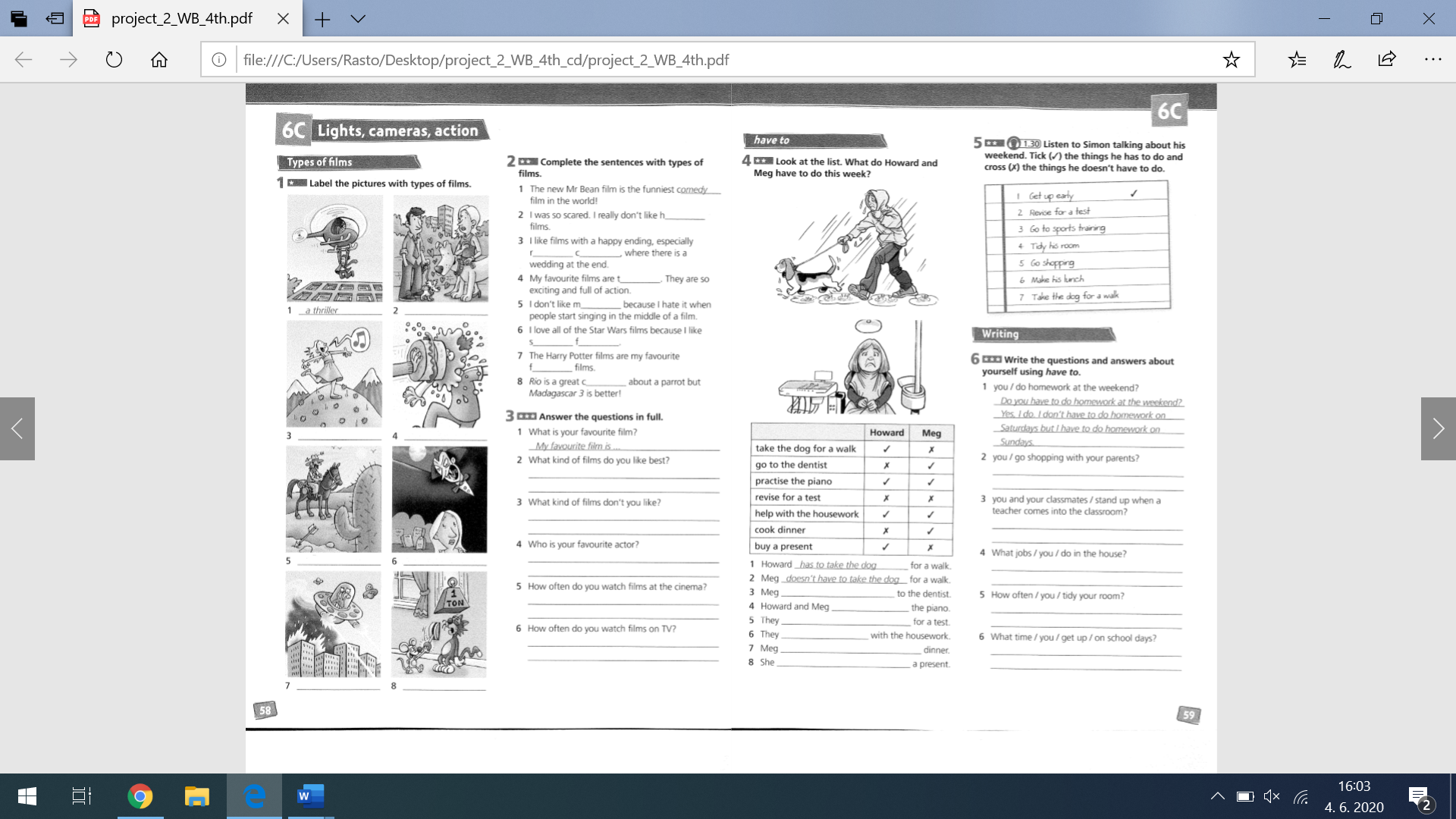 